К А Р А Р                                                                       РАСПОРЯЖЕНИЕ 24 аперель 2020 й.                             № 17                       24 апреля 2020 г.                         О премировании муниципальных служащих На основании Указа Президента Российской Федерации от 10 июня 2012 года № 805 «О Дне местного самоуправления» и Распоряжения Администрации муниципального района Аскинский район Республика Башкортостан от 20.04.2020 года №107-к  выплатить единовременно поощрение работникам Администрации сельского поселения Ключевский сельсовет в размере 50 % месячного фонда денежного содержания за счет экономии средств по смете расходов на содержание аппарата администрации:Селянину Михаилу Петровичу– главе администрации 50 %Гавва Любовь Сергеевна – управ.делами 50 %Никитину Николаю Геннадиевичу – водителю 50%Рамазановой Разие Разифовне - техничка 50%Глава сельского поселения                                 М.П.Селянин                  БАШҠОРТОСТАН РЕСПУБЛИКАҺЫАСҠЫН РАЙОНЫМУНИЦИПАЛЬ РАЙОНЫНЫҢключи АУЫЛ СОВЕТЫАУЫЛ  БИЛӘМӘҺЕ ХАКИМИӘТЕ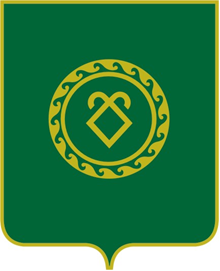 АДМИНИСТРАЦИЯСЕЛЬСКОГО ПОСЕЛЕНИЯКЛЮЧЕВСКИЙ СЕЛЬСОВЕТМУНИЦИПАЛЬНОГО РАЙОНААСКИНСКИЙ РАЙОНРЕСПУБЛИКА БАШКОРТОСТАН